Site map key: Hilltop, Bedwell Park, Cucumber Lane, Essendon, Hatfield AL9 6JABoundary line:  Building:Pavement:Road:Telephone wire:Trees:T1- Oak treeT2- Oak tree 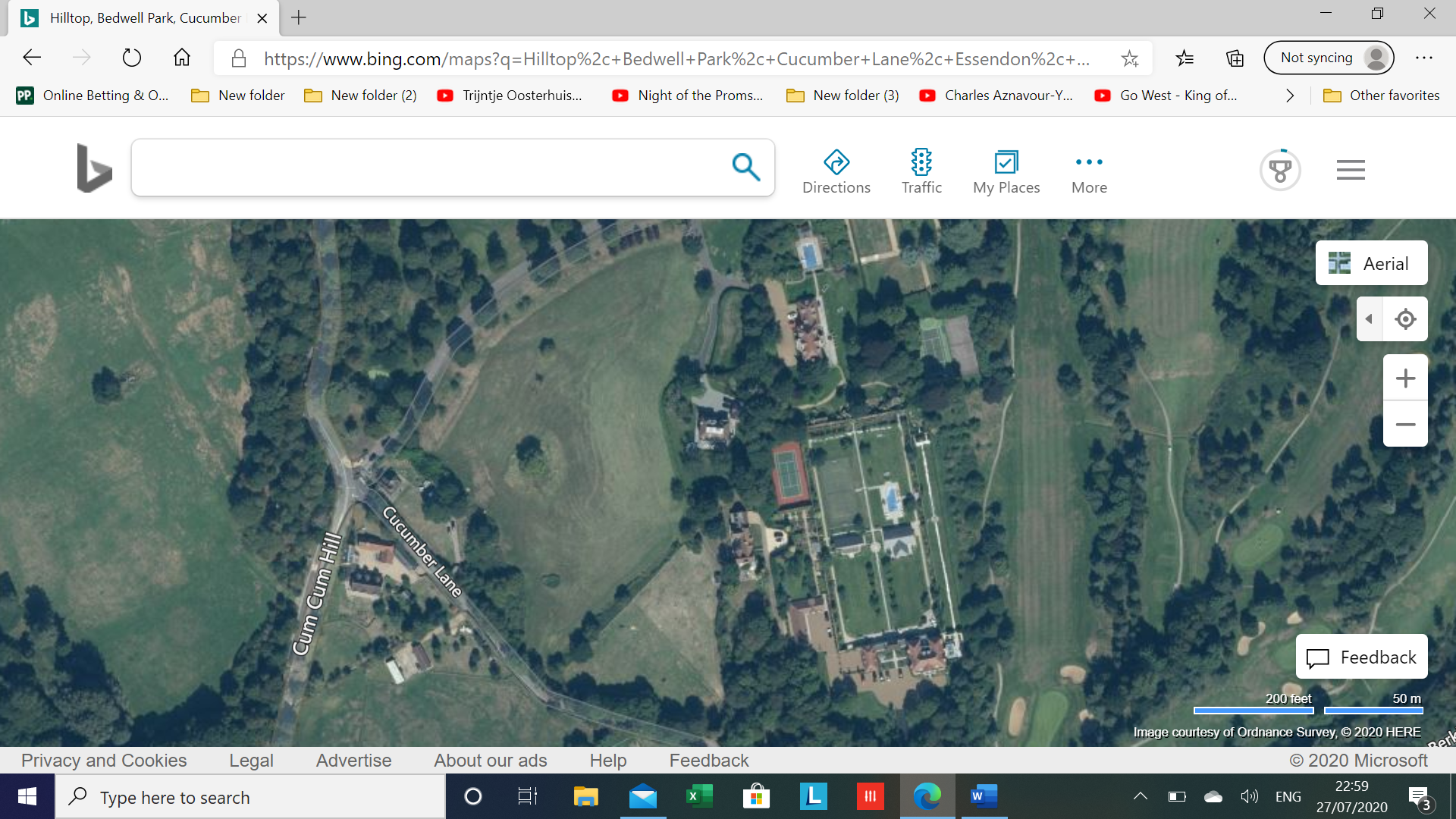 